Wytheville Community College & West Virginia University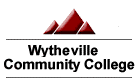 Associate of Arts and Science in Science leading to 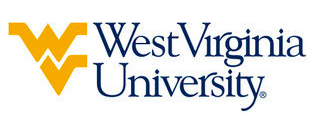 Bachelor of Science in Forest Resource Management (WVU- BS)Suggested Plan of StudyStudents transferring to West Virginia University with an Associate of Arts or Associate of Science degree will have satisfied the General Education Foundation requirements at WVU.Students who have questions about admission into their intended program, GEF requirements, or any other issue relating to academics at West Virginia University should contact the Office of Undergraduate Education at WVU.     The above transfer articulation of credit between West Virginia University and Wytheville Community College, is approved by the Dean, or the Dean’s designee, and effective the date of the signature.  ____________________________________      	     ____________________________________          	_______________	       Print Name	 		           Signature		  	        DateJ. Todd Petty Ph.D. Associate Dean for WVU’s Agriculture and Natural ResourcesWytheville Community CollegeHoursWVU EquivalentsHoursYear One, 1st SemesterYear One, 1st SemesterYear One, 1st SemesterYear One, 1st SemesterENG 1113ENGL 1013CSC 155 or ITE 1153XX or CS 1TC3Math Elective3Math Elective3BIO 1014BIOL 101 & 1034SDV 1001ORIN 1TC1TOTAL1414Year One, 2nd SemesterYear One, 2nd SemesterYear One, 2nd SemesterYear One, 2nd SemesterBIO 1024BIOL 102 & 1044ENG 1123ENGL 1023Math Elective3Math Elective3SOC 2003SOCA 1013Elective3Elective3TOTAL1616Year Two, 1st SemesterYear Two, 1st SemesterYear Two, 1st SemesterYear Two, 1st SemesterCST 1103COMM 1043Elective3Elective3Elective3Elective3Elective3Elective3CHM 1114CHEM 115 & CHEM 115L4TOTAL1616Year Two, 2nd SemesterYear Two, 2nd SemesterYear Two, 2nd SemesterYear Two, 2nd SemesterElective3Elective3Elective2Elective3Elective3Elective3PSY 2003PSYC 2TC3CHM 1224CHEM 116 & CHEM 116L4TOTAL1515WEST VIRGINA UNIVERSITYWEST VIRGINA UNIVERSITYWEST VIRGINA UNIVERSITYWEST VIRGINA UNIVERSITYYear Three, 1st SemesterYear Three, 1st SemesterYear Three, 2nd SemesterYear Three, 2nd SemesterFOR 2053FMAN 2224FMAN 2123AGRN 202 + 2034PLSC 2064WDSC 2323WDSC 2233FOR 2061FOR 4383FOR 2403TOTAL16TOTAL15Summer SessionSummer SessionSummer SessionSummer SessionFMAN 400FMAN 400FMAN 4006Year Four, 1st SemesterYear Four, 1st SemesterYear Four, 2nd SemesterYear Four, 2nd SemesterFMAN 3114ENTO 470 / PPTH 4704FMAN 4333FOR 3263WDSC 4223FMAN 3304FRM ELECTIVE3FMAN 4343FRM ELECTIVE3WMAN 2343TOTAL16TOTAL17Year Five, 1st SemesterYear Five, 1st SemesterFHYD 4443COMM 1043FRM ELECTIVE4FRM ELECTIVE4TOTAL14